IEEE P802.11
Wireless LANsDiscussionAt P47L40,At P53L9 and P53L21,At P47L40, and additional four locations.DiscussionAt P43L46,At 11.27.1 (Beamformed link maintenance)DiscussionDiscussionAt P19L14At P61L12 and P61L17DiscussionDiscussionDiscussionDiscussionDiscussionDiscussionResolutions to Editorial Comments Part 1Resolutions to Editorial Comments Part 1Resolutions to Editorial Comments Part 1Resolutions to Editorial Comments Part 1Resolutions to Editorial Comments Part 1Date:  2022-05-11Date:  2022-05-11Date:  2022-05-11Date:  2022-05-11Date:  2022-05-11Author(s):Author(s):Author(s):Author(s):Author(s):NameAffiliationAddressPhoneemailYujin NohSenscommyujin.noh at senscomm.comCIDP.LCommentProposed ChangeResolution50020.00Check for typos: "inset" used instead "insert",  "subcaluse" used instead "subclause", "a NGV..." used instead of "an NGV..."see commentRevised.Agreed in principle.TGbd Editor: Change “inset” to “insert” at P47L40. Change " subcaluse” to "subclause" at P53L9 and P53L21Change “a NGV” to “an NGV” at P45L23, P67L28, P84L24, P125L42.CIDP.LCommentProposed ChangeResolution509643.46"a beam link is not maintained" - "a beamformed link" should be consistent to description in 11.27.1.1.Change to "a beamformed link is not maintained"Revised.Agreed in principle. Additional editorial fix is required. To TGbd editorChange to "a beamformed link is not maintained"Add space between “maintained” and “If”CIDP.LCommentProposed ChangeProposed ChangeResolution501052.30"a A DMG STA" should be "a DMG STA""a A DMG STA" should be "a DMG STA"As in commentAccepted.CIDP.LCommentProposed ChangeResolution510519.14"Clause" is missing before "10" and "11". Note: same comment as CID4012 (for subclause 31.1), but please apply the same for subclause 4.3.17.As in the commentRevised.Agreed in principle. Additional location should be fixed as well.TGbd Editor: Add “Clause” to 10 and 11 at P19L14Add “Clause” to 10 and 11 at P19L14 and P61L12, P61L17CIDP.LCommentProposed ChangeResolution501219.27"An Next " should read "A Next" since the pronounciation is a consonantReplace "An" with "A" since the pronounciation following is a consonantAcceptedCIDP.LCommentProposed ChangeResolution504220.31Plural neededIn "primary and ... secondary channel" replace "channel" with "channels".AcceptedCIDP.LCommentProposed ChangeResolution501120.62Before it read "for which dot11OCBActivated is true". Now it is changed to "with dot11OCBActivated is true", which is grammtically incorrect. Please rephrase, e.g. "with dot11OCBActivated equal to true"As in commentAccepted.CIDP.LCommentProposed ChangeResolution510424.22Please remove unnecessary space between "NGV-" and "MCS"As in the commentAccepted.CIDP.LCommentProposed ChangeResolution509739.57Instruction for 9.4.2.298 is incorrect. Subclause 9.4.2.298 (Ranging Parameters element) exists in 11az already, while 9.4.2.308 (DMG OCB element) is new.Remove the instruction "Insert the following after the last subclause of 9.4.2:" for 9.4.2.298, and insert it before 9.4.2.308.AcceptedCIDP.LCommentProposed ChangeResolution5094133.20Some error in the reference for NGVE1.1 (unnecessary text "(The SME is notified ... MAC entity.)")Please fix the cross reference.Accepted.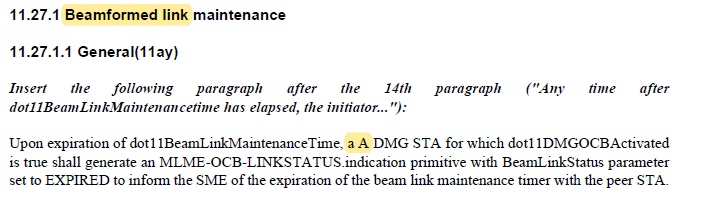 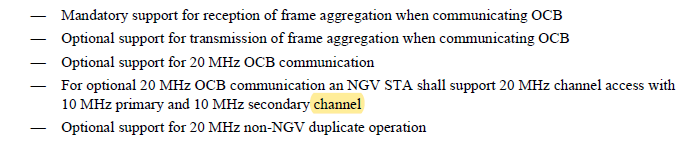 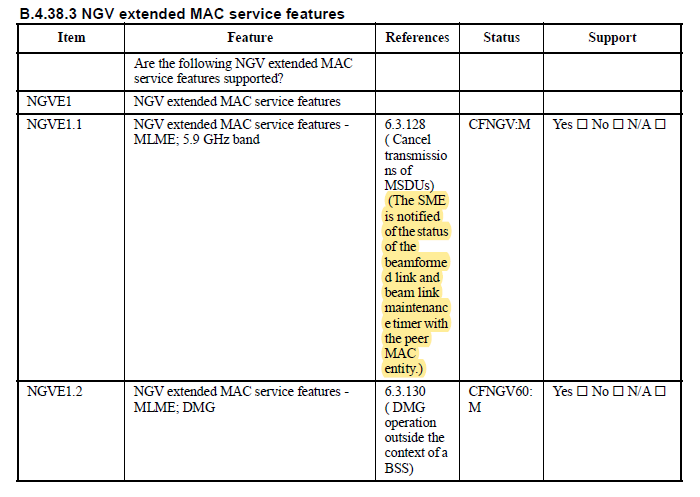 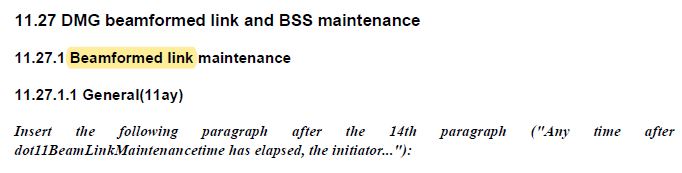 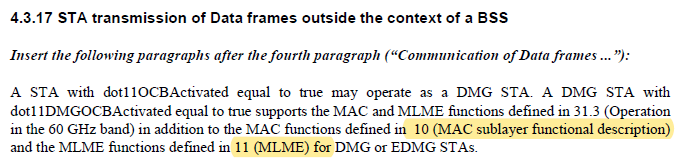 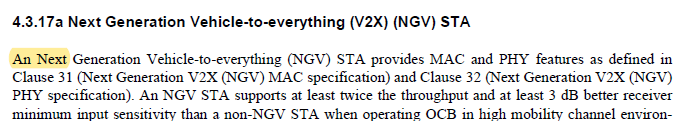 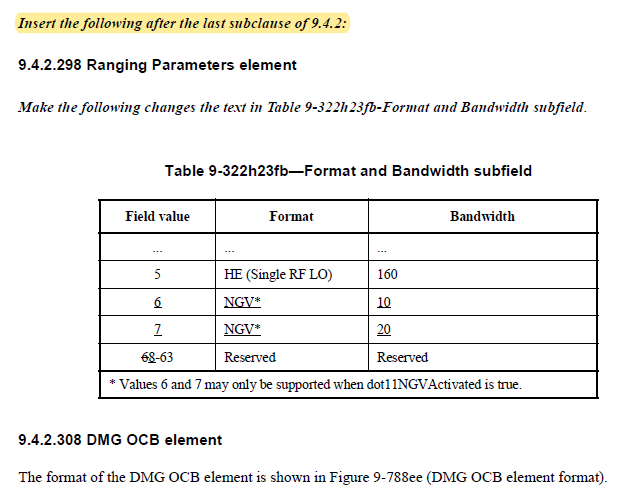 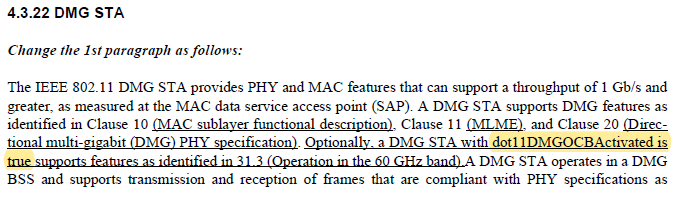 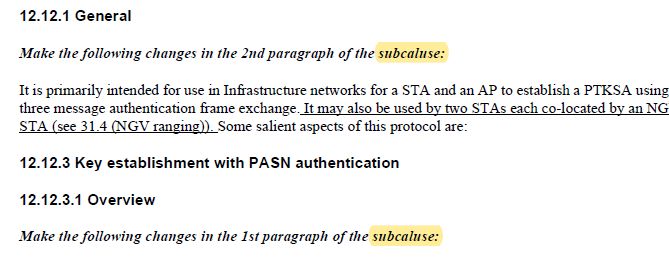 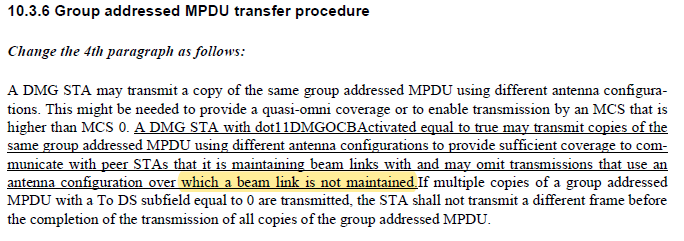 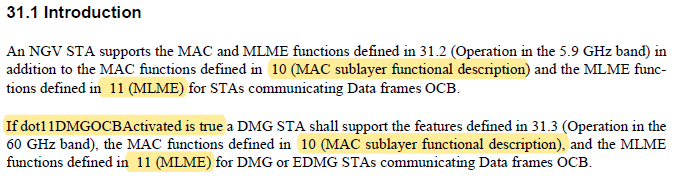 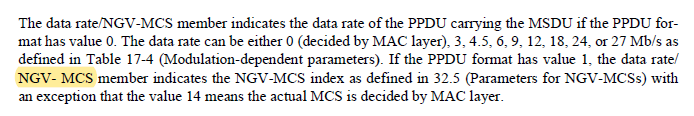 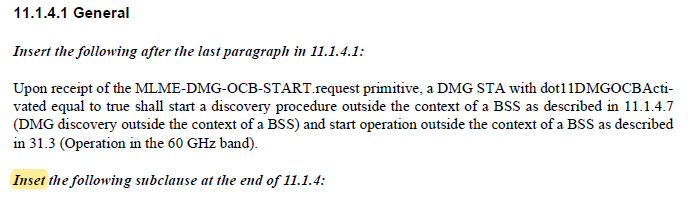 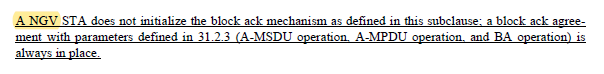 